An Introduction to Theories of PersonalityNinth EditionMatthew H. OlsonDomenica FaveroB. R. Hergenhahn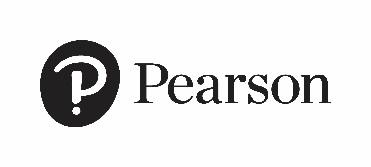 This work is protected by United States copyright laws and is provided solely for the use of instructors in teaching their courses and assessing student learning.  Dissemination or sale of any part of this work (including on the World Wide Web) will destroy the integrity of the work and is not permitted.   The work and materials from it should never be made available to students except by instructors using the accompanying text in their classes.   All recipients of this work are expected to abide by these restrictions and to honor the intended pedagogical purposes and the needs of other instructors who rely on these materials.Sponsoring Editor: Tanimaa MehraContent Producer: Sugandh JunejaEditorial Assistant: Anna AustinSupplement Project Manager: Seetha Perumal, SPi GlobalCopyright © 2020 by Pearson Education, Inc. or its affiliates. All Rights Reserved. Manufactured in the United States of America. This publication is protected by copyright, and permission should be obtained from the publisher prior to any prohibited reproduction, storage in a retrieval system, or transmission in any form or by any means, electronic, mechanical, photocopying, recording, or otherwise. For information regarding permissions, request forms, and the appropriate contacts within the Pearson Education Global Rights and Permissions department, please visit www.pearsoned.com/permissions/.PEARSON and ALWAYS LEARNING are exclusive trademarks owned by Pearson Education, Inc. or its affiliates, in the United States, and/or other countries.Unless otherwise indicated herein, any third-party trademarks, logos, or icons that may appear in this work are the property of their respective owners, and any references to third-party trademarks, logos, icons, or other trade dress are for demonstrative or descriptive purposes only. Such references are not intended to imply any sponsorship, endorsement, authorization, or promotion of Pearson’s products by the owners of such marks, or any relationship between the owner and Pearson Education, Inc., or its affiliates, authors, licensees, or distributors.ISBN-10: 0-13-479293-9ISBN-13: 978-0-13-479293-4Table of Contents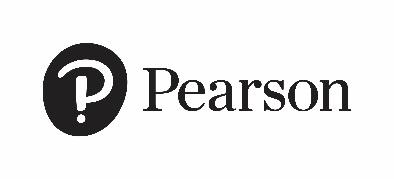 Chapter 1: What Is Personality? 						        1Chapter 2: Sigmund Freud 				                                     13Chapter 3: Carl Jung 								      35Chapter 4: Alfred Adler 								      54Chapter 5: Karen Horney 							      70Chapter 6: Erik H. Erikson 							      86Chapter 7: Gordon Allport 							    104Chapter 8: Raymond B. Cattell and Hans J. Eysenck 			    119Chapter 9: B. F. Skinner 								    136Chapter 10: John Dollard and Neal Miller 					    152Chapter 11: Albert Bandura and Walter Mischel 				    167Chapter 12: David M. Buss 							    183Chapter 13: George Kelly 							    199Chapter 14: Carl Rogers 								    215Chapter 15: Abraham Maslow 							    230Chapter 16: Rollo Reese May 							    245Chapter 17: A Final Word 							    260CHAPTER 1:WHAT IS PERSONALITY?Chapter OutlineI. Three Concerns of Personality Theory II. Proposed Determinants of PersonalityA. GeneticsB. TraitsC. Sociocultural determinantsD. LearningE. Existential-humanistic considerationsF. Unconscious mechanismsG. Cognitive processesH. Personality as a composite of the above factorsIII. Questions Confronting the Personality TheoristA. What is the relative importance of the past, present, and future?B. What motivates human behavior?C. How important is the concept of self?D. How important are unconscious mechanisms?E. Is human behavior freely chosen or is it determined?F. What can be learned by asking people about themselves?G. Uniqueness versus commonalityH. Are people controlled internally or externally?I. How are the mind and the body related?J. What is the nature of human nature?K. How consistent is human behavior?IV. How Do We Find the Answers?A. EpistemologyB. Science C. Scientific TheoryD. Synthetic function versus heuristic functionE. Principle of verificationV. Science and Personality TheoryA. Kuhn’s view of science B. Popper’s view of science 1.1 Multiple Choice Questions1) The term personality is derived from the Latin word persona, which meansA) mask.B) mind.C) brain.D) the person.Answer: ADiff: 1 		Page Ref: 1Skill: Factual	LO: 1.1: Outline the issues in providing a comprehensive explanation of personality 2) According to Kluckhohn and Murray, every human being isA) like every other human beingB) like apesC) like animalsD) like machinesAnswer: ADiff: 1 		Page Ref: 1, 2Skill: Applied	LO: 1.1: Outline the issues in providing a comprehensive explanation of personality3) According to the authors of your text, probably the most common lay explanation of personality isbased onA) learning.B) cultural norms.C) genetics.D) existential-humanistic considerations.Answer: CDiff: 2 		Page Ref: 2Skill: Conceptual LO: 1.2: Describe the factors that influence personality4) The statement “He has an Irish temper” implies which of the following explanations of personality?A) cultural expectationsB) learningC) inherited characteristicsD) unconscious mechanismsAnswer: CDiff: 1 		Page Ref: 2Skill: Conceptual  LO: 1.2: Describe the factors that influence personality5) Findings by Bouchard and others suggest that the role of genetics in personality development isA) substantial.B) minimal.C) nonexistent.D) substantial in other animals but minimal in humans.Answer: ADiff: 2 		Page Ref:  3Skill: Applied  LO: 1.2: Describe the factors that influence personality6) The question “How much of an attribute is accounted for by heredity and how much of it is accounted for by experience?” defines theA) mind-body problem.B) nativism-empiricism controversy.C) existential-humanistic controversy.D) uniqueness-lawfulness controversy.Answer: BDiff: 2 		Page Ref: 3Skill: Conceptual  LO: 1.2: Describe the factors that influence personality7) A person who believes that a person’s IQ level is determined mainly by experience can be considered a(n)A) empiricist.B) existentialist.C) humanist.D) nativist.Answer: ADiff: 2 		Page Ref: 3, 4Skill: Conceptual  LO: 1.2: Describe the factors that influence personality8) The researcher who is interested in knowing what organizations you belong to and the economic level of your family is stressing __________ determinants of personality.A) geneticB) socioculturalC) existential-humanisticD) unconsciousAnswer: BDiff: 2 		Page Ref: 4Skill: Conceptual  LO: 1.2: Describe the factors that influence personality9) Those emphasizing the learning process in their explanation of personality areA) nativists.B) existentialists.C) humanists.D) empiricists.Answer: DDiff: 1 		Page Ref: 4Skill: Conceptual  LO: 1.2: Describe the factors that influence personality10) Those theorists who say, “We are what we have been rewarded for being,” emphasize __________ in their explanation of personality.A) learningB) geneticsC) early experienceD) unconscious mechanismsAnswer: ADiff: 2 		Page Ref: 4Skill: Conceptual LO: 1.2: Describe the factors that influence personality11) According to the theorist emphasizing the learning process in the explanation of personality, thedifference between a successful person and an unsuccessful person is found inA) cultural norms.B) early experience.C) the genes.D) patterns of reward and punishment.Answer: DDiff: 1 		Page Ref: 4Skill: Conceptual  LO: 1.2: Describe the factors that influence personality12) According to the theorist emphasizing the learning process in the explanation of personality, control __________ and you can control personality development.A) inheritanceB) cultural expectationsC) patterns of reward and punishmentD) early experienceAnswer: CDiff: 2 		Page Ref: 5Skill: Conceptual  LO: 1.2: Describe the factors that influence personality13) Theorists who emphasize the importance of either sociocultural determinants or learning in theirexplanations of personality are said to acceptA) nativism.B) unconscious thought processes.C) free will.D) environmentalism.Answer: DDiff: 2 		Page Ref: 5Skill: Conceptual LO: 1.2: Describe the factors that influence personality14) Which of these questions is the existential-humanistic theorist likely to ask?A) Why are you the way you are?B) What have you been rewarded for being?C) What does it mean to be you?D) Why doesn’t anyone like you?Answer: CDiff: 3 		Page Ref: 5Skill: Conceptual LO: 1.2: Describe the factors that influence personality15) Who is most likely to ask the question, “What is the significance of your awareness that you ultimately must die?”A) a learning theoristB) a psychoanalytic theoristC) an existential theoristD) a geneticistAnswer: CDiff: 2 		Page Ref: 5Skill: Conceptual  LO: 1.2: 1.2: Describe the factors that influence personality16) The __________ theorist assumes that a person knows a great deal about the determinants of his or her own personality.A) learningB) traitC) existential-humanisticD) psychoanalyticAnswer: CDiff: 3 		Page Ref: 5Skill: Conceptual  LO: 1.2: Describe the factors that influence personality17) The so-called __________ theorist is most interested in studying lapses of memory.A) learningB) traitC) existential-humanisticD) depthAnswer: DDiff: 3 		Page Ref: 5Skill: Conceptual  LO: 1.2: Describe the factors that influence personality18) The theorist emphasizing the unconscious assumes the person knows ______ determinants of his or her own personality.A) the unconsciousB) only the consciousC) the existential-humanisticD) few if anyAnswer: DDiff: 3 		Page Ref: 5Skill: Conceptual  LO: 1.2: Describe the factors that influence personality19) According to Freud’s or Jung’s theories, the ultimate causes of behavior areA) unconscious.B) learned.C) traits.D) cultural norms.Answer: ADiff: 1 		Page Ref: 5Skill: Applied  LO: 1.2: Describe the factors that influence personality20) Which theory posits that your present experience and future goals are important determinants of personality?A) Learning TheoryB) Existential-Humanistic TheoryC) Trait TheoryD) Cognitive TheoryAnswer: DDiff: 1 Page Ref: 5Skill: Conceptual  LO: 1.2: Describe the factors that influence personality21) Behavior that is pulled by the future rather than pushed by the past is called ________ behavior.A) teleologicalB) hedonisticC) humanisticD) existentialAnswer: ADiff: 1 		Page Ref: 6Skill: Conceptual  LO: 1.3: Summarize the personality theories on human nature22) Hedonism refers toA) the search for meaning.B) the tendency to seek pleasure and avoid pain.C) goal-directed behavior.D) attraction to men named Don.Answer: BDiff: 1		 Page Ref: 6Skill: Factual  LO: 1.3: Summarize the personality theories on human nature23) The __________ believes that knowing all the influences on a person at any given time makes it possible to predict that person’s behavior with complete accuracy.A) deterministB) existentialistC) free-willistD) introspectiveAnswer: ADiff: 3 		Page Ref: 8Skill: Conceptual  LO: 1.3: Summarize the personality theories on human nature24) The intense study of the individual case is called __________ research.A) idiographicB) nomotheticC) introspectiveD) humanisticAnswer: ADiff: 1 		Page Ref: 8Skill: Factual  LO: 1.3: Summarize the personality theories on human nature25) The study of the average performance of groups of individuals is called ______ research.A) idiographicB) nomotheticC) introspectiveD) humanisticAnswer: BDiff: 1 		Page Ref: 8Skill: Factual  LO: 1.3: Summarize the personality theories on human nature26) Variables controlling a person’s behavior internally are calledA) person variables.B) situation variables.C) introspective variables.D) unconscious variables.Answer: ADiff: 1 		Page Ref: 8Skill: Factual  LO: 1.3: Summarize the personality theories on human nature27) Variables controlling a person’s behavior externally are calledA) person variables.B) situation variables.C) introspective variables.D) unconscious variables.Answer: BDiff: 1 		Page Ref: 8Skill: Factual  LO: 1.3: Summarize the personality theories on human nature28) The mind-body problem consists of determining howA) our behavior can be both freely chosen and determined at the same time.B) mental events and bodily events are related to each other.C) bodily experiences are similar to mental experiences.D) the mind can inhibit undesirable behavior.Answer: BDiff: 3 		Page Ref: 9Skill: Conceptual  LO: 1.3: Summarize the personality theories on human nature29) Which of the following positions on the mind-body problem states that there is really no problembecause the mind does not exist?A) physical monismB) epiphenomenalismC) parallelismD) interactionismAnswer: ADiff: 1 		Page Ref: 8Skill: Factual LO: 1.3: Summarize the personality theories on human nature30) Which of the following positions on the mind-body problem claims that mental events are merelyirrelevant byproducts of bodily events?A) physical monismB) epiphenomenalismC) parallelismD) interactionismAnswer: BDiff: 1 		Page Ref: 8Skill: Factual  LO: 1.3: Summarize the personality theories on human nature31) Which of the following positions on the mind-body problem claims that external events trigger mental and bodily events at the same time?A) physical monismB) epiphenomenalismC) parallelismD) interactionismAnswer: CDiff: 1 		Page Ref: 8Skill: Factual  LO: 1.3: Summarize the personality theories on human nature32) The __________ theory of human nature states that people become what they experience.A) rationalisticB) empiricalC) existentialD) animalisticAnswer: BDiff: 2 		Page Ref: 9Skill: Conceptual  LO: 1.3: Summarize the personality theories on human nature33) The __________ conception of human nature claims that we inherit behavioral predispositions from our evolutionary past, but these predispositions can be modified by rational thought or by cultural influence.A) empiricalB) evolutionaryC) existentialD) mechanisticAnswer: BDiff: 1 		Page Ref: 9Skill: Factual  LO: 1.3: Summarize the personality theories on human nature34) The __________ theory of human nature assumes that we are born basically good.A) rationalisticB) existentialC) animalisticD) humanisticAnswer: DDiff: 1 		Page Ref: 9Skill: Factual  LO: 1.3: Summarize the personality theories on human nature35) Traditionally, most personality theorists have assumed thatA) people are basically selfish and animalistic.B) people are consistent.C) people have the tendency to lie and deceive.D) people are basically good.Answer: BDiff: 1 		Page Ref: 9Skill: Factual  LO: 1.3: Summarize the personality theories on human nature36) _________ is the study of knowledge.A) IntrospectionB) EmpiricismC) EpistemologyD) RationalismAnswer: CDiff: 1 		Page Ref: 10Skill: Factual  LO: 1.4: Describe the scientific method in studying personality37) __________ is the belief that sensory experience is the basis of all knowledge.A) DeterminismB) RationalismC) EmpiricismD) HedonismAnswer: CDiff: 1 		Page Ref: 10Skill: Factual  LO: 1.4: Describe the scientific method in studying personality38) Scientific theory combines __________ and __________.A) introspection; nativismB) hedonism; epistemologyC) determinism; free willD) rationalism; empiricismAnswer: DDiff: 2 		Page Ref: 10Skill: Factual  LO: 1.4: Describe the scientific method in studying personality39) A theory’s ability to explain several different observations is its ______ function.A) syntheticB) heuristicC) empiricalD) deterministicAnswer: ADiff: 1 		Page Ref: 11Skill: Factual LO: 1.4: Describe the scientific method in studying personality40) A theory’s ability to generate new research is referred to as its __________ function.A) syntheticB) heuristicC) empiricalD) deterministicAnswer: BDiff: 1 		Page Ref: 11Skill: Factual  LO: 1.4: Describe the scientific method in studying personality41) According to Hall and Lindzey, the most important question to ask when evaluating a personalitytheory is:A) Does it generate empirical research?B) Would it be approved by physical scientists?C) Does it seem reasonable?D) Does it explain everything that is known about personality?Answer: ADiff: 3		 Page Ref: 11Skill: Applied  LO: 1.4: Describe the scientific method in studying personality42) In order to be useful, a scientific theory mustA) explain all phenomena in a research area.B) generate new research.C) be incapable of being proven incorrect.D) refute current researchAnswer: BDiff: 2 		Page Ref: 11Skill: Conceptual  LO: 1.4: Describe the scientific method in studying personality43) According to “the principle of verification,” a theory is only useful if itA) is correct.B) is understood by scientists.C) has interesting premises and conclusions.D) can be tested.Answer: DDiff: 3 		Page Ref: 11Skill: Conceptual  LO: 1.4: Describe the scientific method in studying personality44) Thomas Kuhn called a point of view shared by a large number of scientists aA) paradigm.B) theory.C) beam of light.D) heuristic approach.Answer: ADiff: 1 		Page Ref: 12Skill: Applied  LO: 1.5: Summarize the various paradigms that guide research on personality45) According to the authors of your text, the most important thing about paradigms is thatA) logically, only one can be correct.B) they all generate different research methodologies.C) both A and BD) neither A nor BAnswer: BDiff: 1 		Page Ref: 13Skill: Conceptual  LO: 1.5: Summarize the various paradigms that guide research on personality46) According to Popper, before a theory can be considered scientific it mustA) make zero predictions.B) be falsifiable.C) make nothing but correct predictions.D)  be irrefutable. Answer: B Diff: 1 		Page Ref: 14Skill: AppliedLO: 1.5: Summarize the various paradigms that guide research on personality47) Popper’s principle of falsifiability is quite similar toA) the principle of verification.B) the Kuhn dictum.C) the rationality debate.D) the existential paradigm.Answer: ADiff: 3 		Page Ref: 14Skill: Applied  LO: 1.5: Summarize the various paradigms that guide research on personality48) According to Marx and Goodson, progress in science occurs whenA) theories are wrong.B) good people work together to solve problems.C) technology makes the impossible possible.D) theories are right.Answer: ADiff: 3 		Page Ref: 14Skill: Applied  LO: 1.5: Summarize the various paradigms that guide research on personality49) Which of the following would Popper consider to be nonscientific?A) astrologyB) Freud’s theory of personalityC) Einstein’s theory of relativityD) both A and BAnswer: DDiff: 3 		Page Ref: 14, 15Skill: Applied  LO: 1.5: Summarize the various paradigms that guide research on personality50) According to Popper’s criteria, many theories of personalityA) are as scientifically sound as Einstein’s theory.B) are based on pre-paradigmatic science.C) are not scientific.D) are philosophical.Answer: CDiff: 1 Page Ref: 15Skill: Applied  LO: 1.5: Summarize the various paradigms that guide research on personality1.2 Questions for Essay or Discussion1. In your opinion, what are the most important questions about human personality? In other words, what questions about human nature should be contained in a theory of personality?2. In your opinion, can human personality be studied scientifically? Why or why not?3. How important is it for a theory of personality to make risky, testable statements? Explain your answer.